Vadovaudamasi Lietuvos Respublikos vietos savivaldos įstatymo 13 straipsnio 9 dalimi, Pagėgių savivaldybės tarybos veiklos reglamento, patvirtinto Pagėgių savivaldybės tarybos 2017 m. spalio 2 d. sprendimu Nr. T-144 „Dėl Pagėgių savivaldybės tarybos veiklos reglamento patvirtinimo“, 60 punktu, Pagėgių savivaldybės taryba n u s p r e n d ž i a:Patvirtinti Pagėgių savivaldybės administracijos direktoriaus pavaduotojo skyrimo slapto balsavimo biuletenį (pridedama).Šis sprendimas gali būti skundžiamas Regionų apygardos administracinio teismo Klaipėdos rūmams (Galinio Pylimo g. 9, 91230 Klaipėda) Lietuvos Respublikos administracinių bylų teisenos įstatymo nustatyta tvarka per 1 (vieną) mėnesį nuo sprendimo paskelbimo dienos. Savivaldybės meras				              Vaidas BendaravičiusPATVIRTINTAPagėgių savivaldybės tarybos 2020 m. liepos 16 d. sprendimu Nr. T-145PAGĖGIŲ SAVIVALDYBĖS ADMINISTRACIJOS DIREKTORIAUS PAVADUOTOJO SKYRIMO SLAPTO BALSAVIMO BIULETENIS TAIP      NE______________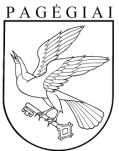 Pagėgių savivaldybės tarybasprendimasDĖL PAGĖGIŲ SAVIVALDYBĖS ADMINISTRACIJOS DIREKTORIAUS PAVADUOTOJO SKYRIMO  slapto balsavimo biuletenio patvirtinimo 2020 m. liepos 16 d. Nr. T-145PagėgiaiEUGENIJUS DARGUŽASPažymėkite apskritimą prie norimo atsakymo